Значение конструирования в сенсорном развитии детей          Конструирование является важнейшим средством сенсорного развития для детей младшего возраста.  Благодаря этой деятельности особенно быстро совершенствуются навыки и умения, умственное и эстетическое развитие ребенка. У детей с хорошо развитыми навыками в конструировании быстрее развивается речь, так как тонкая моторика рук связана с центрами речи. Ловкие,  точные движения рук дают ребёнку возможность быстрее  лучше овладеть  техникой письма.        Конструирование помогает знакомить ребенка с сенсорными эталонами, такими, как цвет, форма, размер. Конструирование помогает ребенку в развитии пространственного мышления и в развитие зачатков логического мышления, так как при выполнении построек ребенок учится анализировать, сопоставлять и представлять.     В процессе деятельности с мелким строителем расширяется словарный запас ребенка, он усваивает такие понятия как длина, ширина, высота и направление в пространстве: вверху, внизу, посередине, сбоку.    А так как конструирование это практическая деятельность, то ребенок учиться ставить перед собой цель, которой он достигает в ходе деятельности и сразу может видеть результат своей деятельности для практического использования в игре.    При обследовании деталей конструктора у ребенка развиваются мелкая моторика и зрительная координация. Так же конструирование развивает и творческое мышление.    А. С. Макаренко подчеркивал, что игры ребенка с игрушками-материалами, из которых он конструирует, «ближе всего стоят к нормальной человеческой деятельности: из материалов человек создает ценности и культуру».    Ребенок – прирожденный конструктор, изобретатель и исследователь. Эти заложенные природой задатки особенно быстро реализуются и совершенствуются в конструировании, ведь ребенок имеет неограниченную возможность придумывать и создавать свои постройки, конструкции, проявляя любознательность, сообразительность, смекалку и творчество.   Занятия по конструированию развивают творческие способности детей, сноровку, воспитывают трудолюбие, усидчивость, терпение. Накапливая конструкторский и художественный опыт, ребенок получает возможность воплощать свои представления, фантазии в постройках, поделках.Раз, два, три — сложи детали,  Чтоб они машиной стали.Собери гараж. ПотомНе забудь построить дом.Можно к самому порогуПроложить еще дорогу,Выбрать место для моста —То-то будет красота!Из конструктора такогоЧто ни сделай — все толково!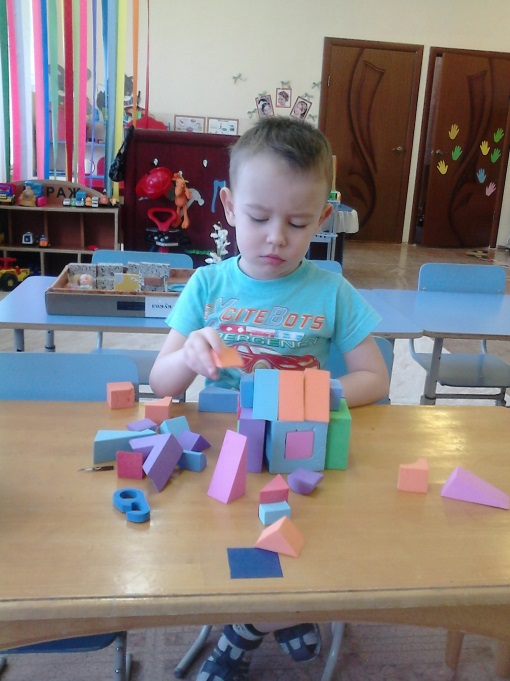 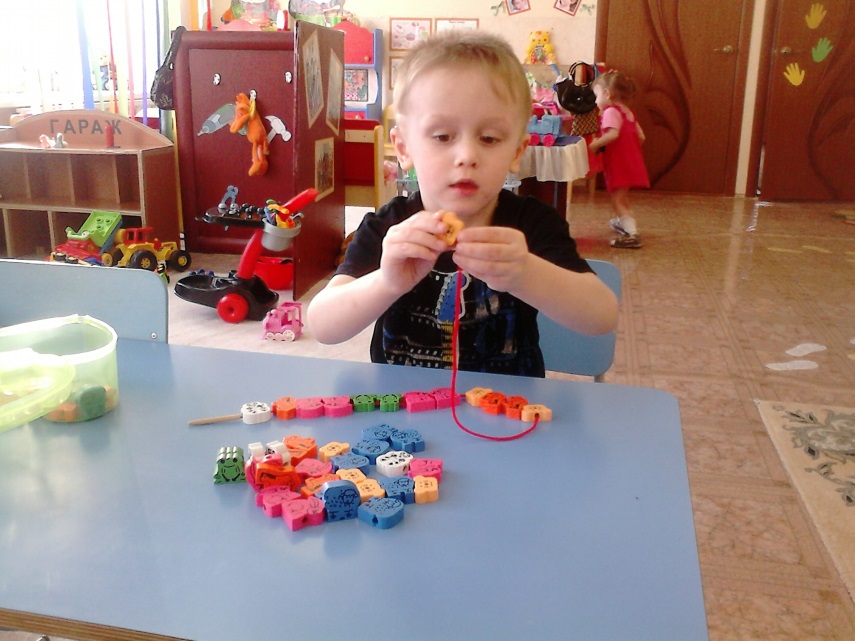 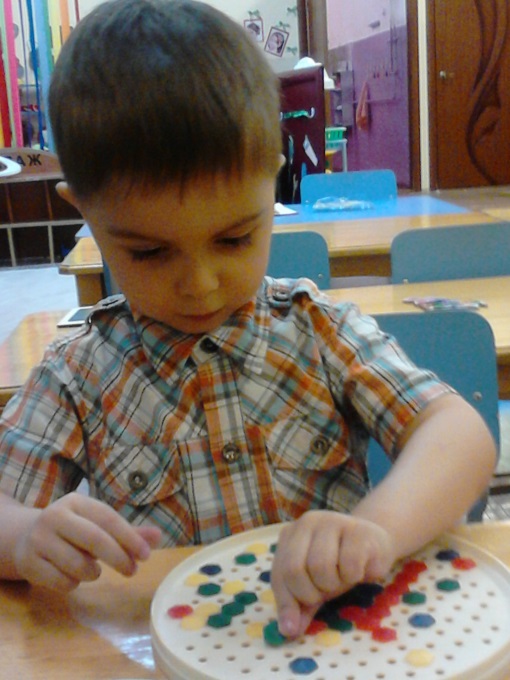 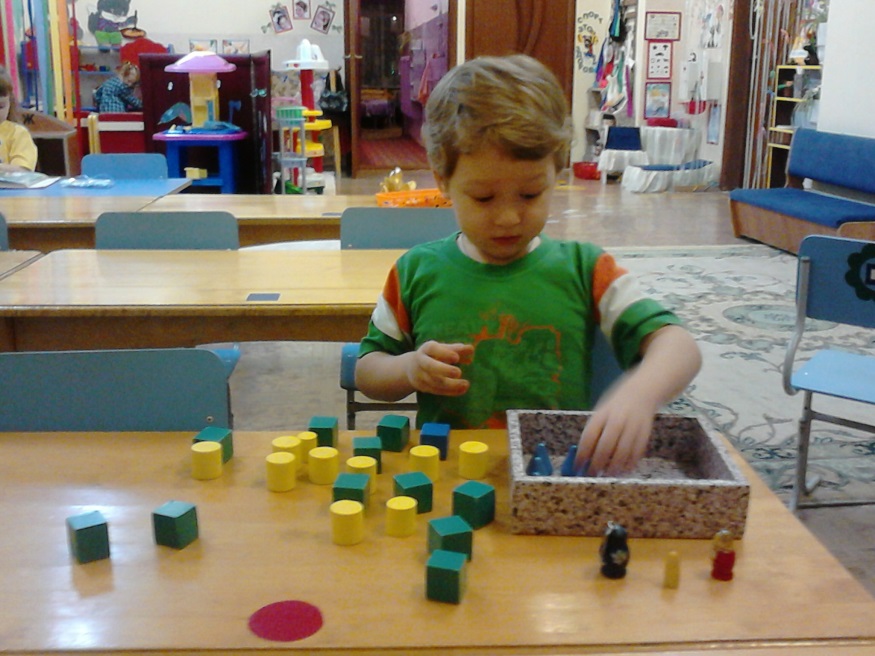 